ГУО «СРЕДНЯЯ ШКОЛА № 6 г. ЖОДИНО»РАЗРАБОТАНО УЧИТЕЛЕМ АНГЛИЙСКОГО ЯЗЫКА КВАЛИФИКАЦИОННОЙ КАТЕГОРИИ «УЧИТЕЛЬ-МЕТОДИСТ» КОЛЕДА СВЕТЛАНОЙ МИХАЙЛОВНОЙFORM 3 / TERM IVFORM 3 / TERM IVFORM 3 / TERM IVFORM 3 / TERM IVUNIT VIIIUNIT VIIIUNIT VIIIUNIT VIII1. 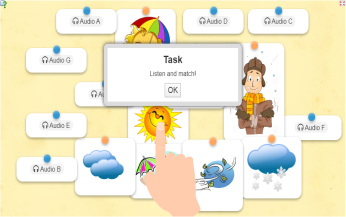 Teaching new vocabulary. The weather. (listening) https://learningapps.org/4825093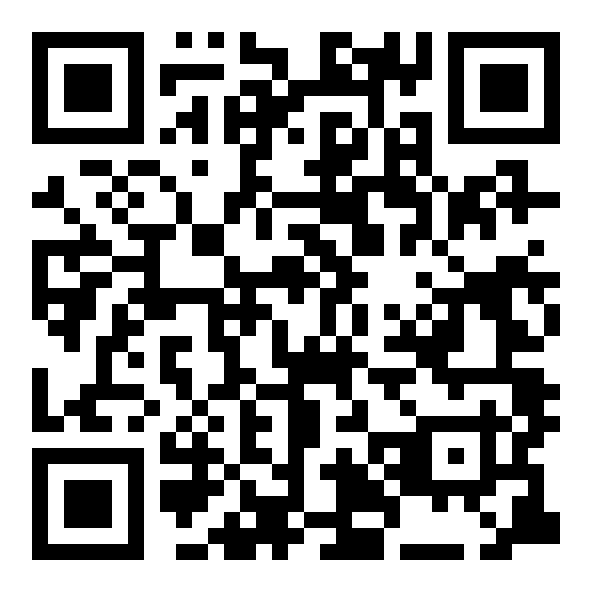 2.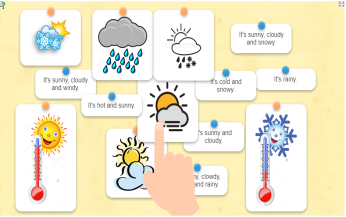 Describing the weather. (reading)https://learningapps.org/4879776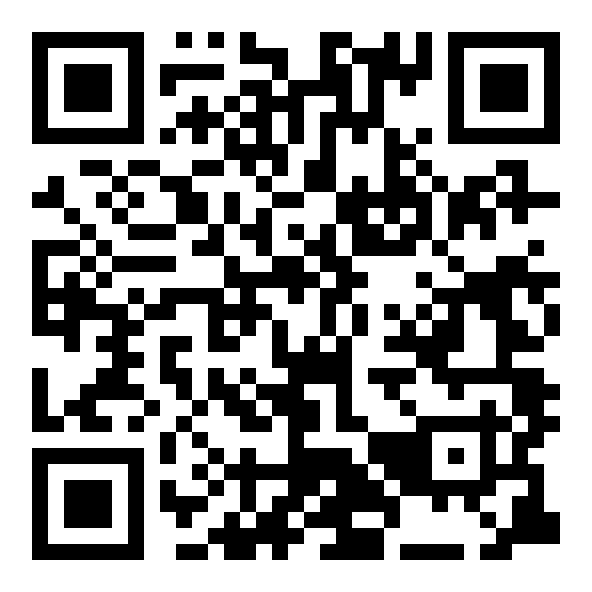 3.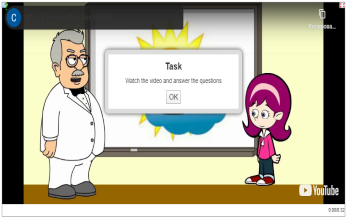 What’s the weather like today? (video-model) (speaking) https://learningapps.org/4885846 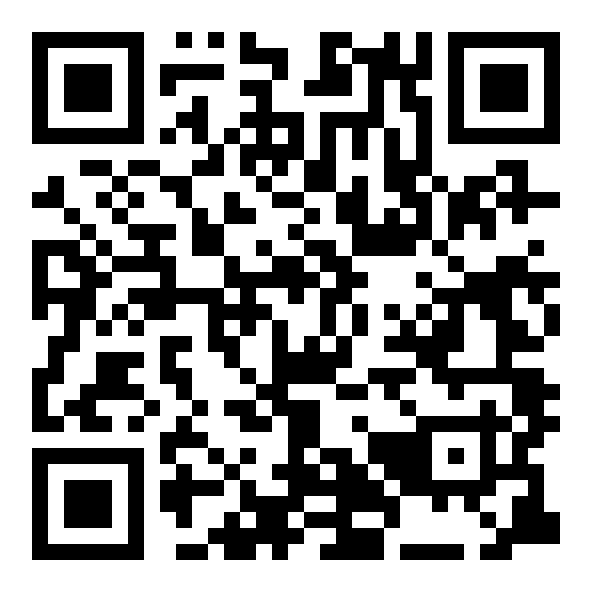 4.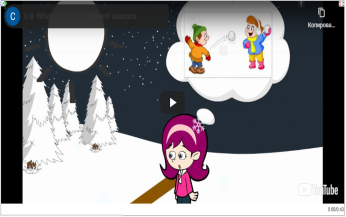 What can you do in different seasons? (video-model) https://learningapps.org/4885855 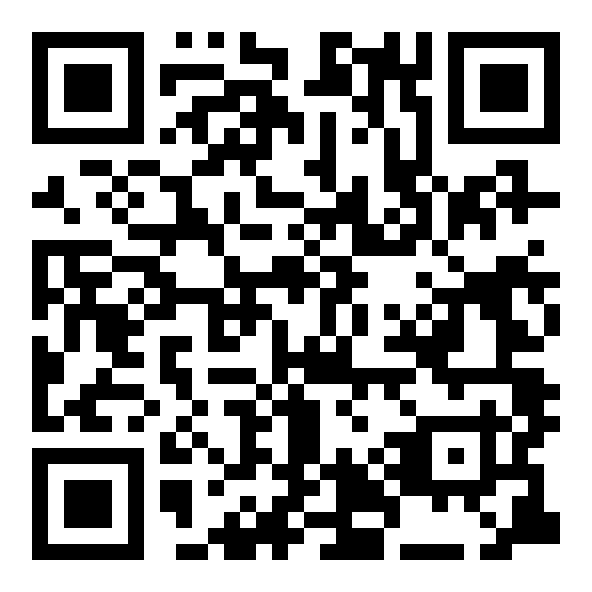 5.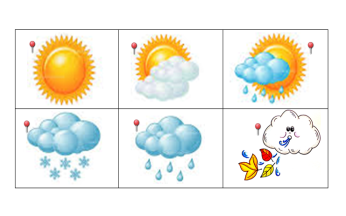 Describing the weather. (reading) https://learningapps.org/4913147 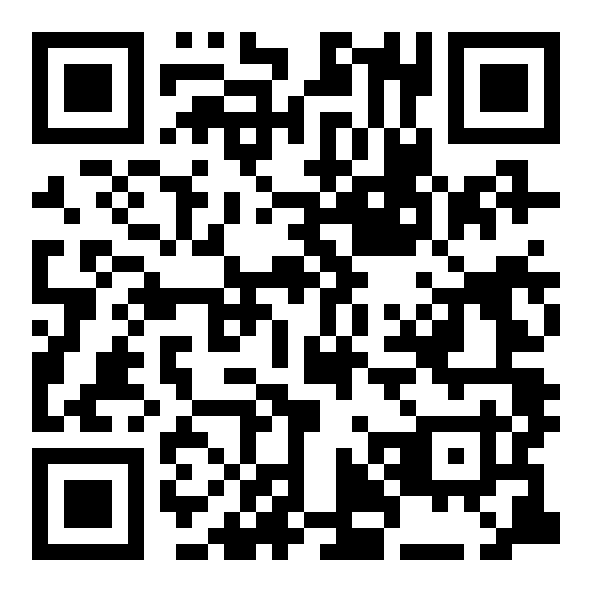 6.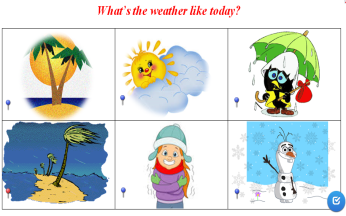 What’s the weather like today? (reading / speaking)https://learningapps.org/4913160 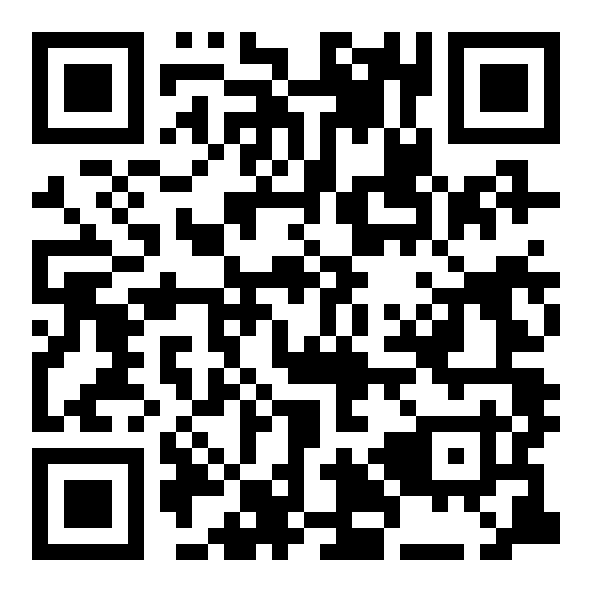 7.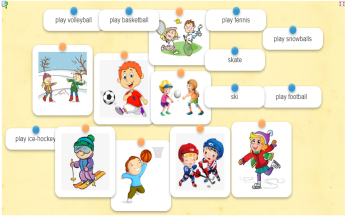 Teaching new vocabulary. (reading)What can you do?https://learningapps.org/4982945 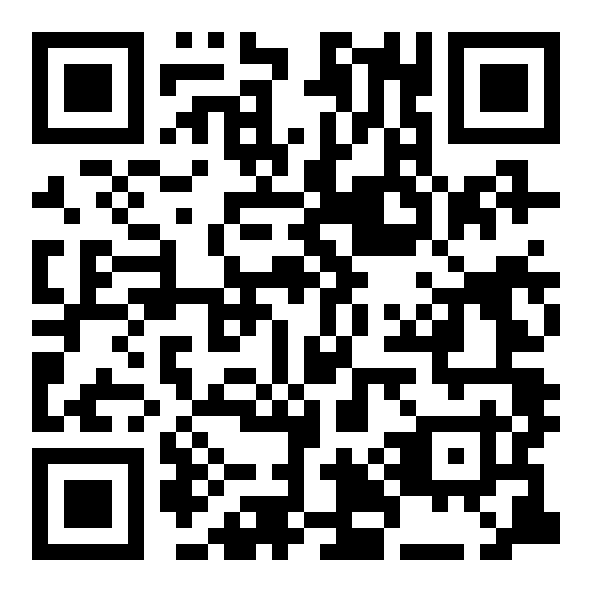 8.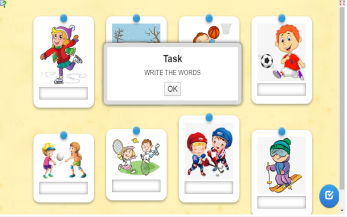 Teaching new vocabulary. (writing)https://learningapps.org/5023385 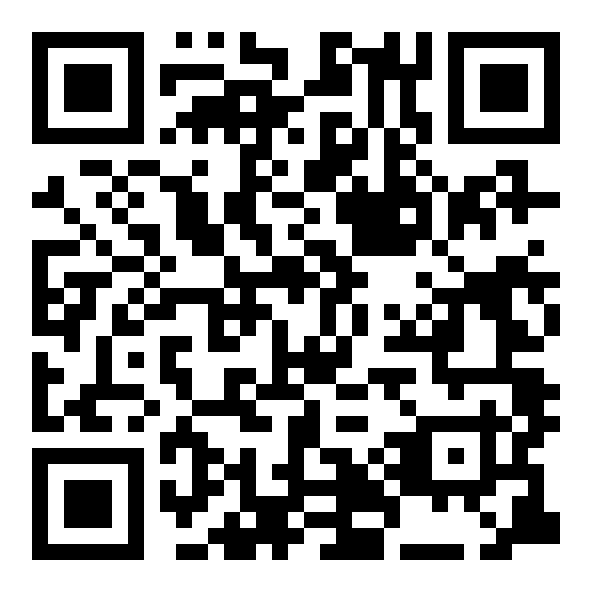 9.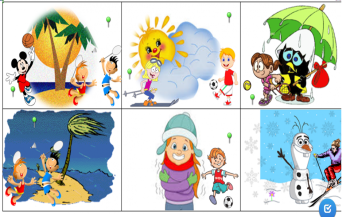 What can you do when it’s snowy? (speaking / reading)https://learningapps.org/5023492 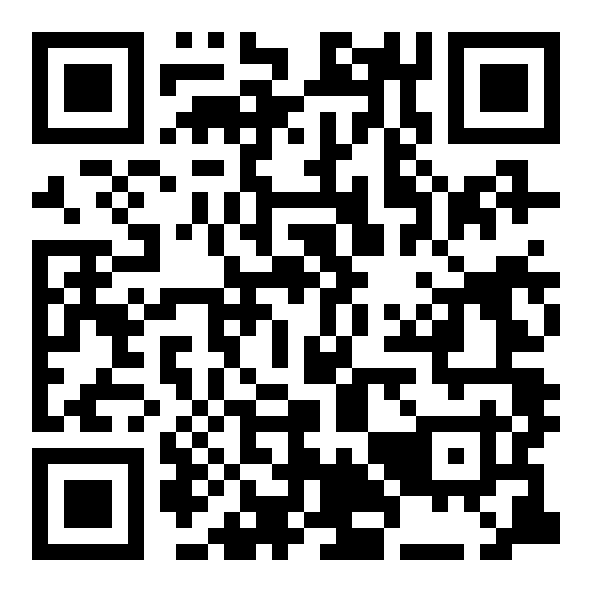 UNIT IXUNIT IXUNIT IXUNIT IX10.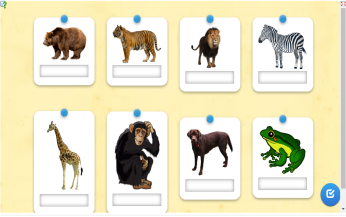 Teaching new vocabulary. (writing)https://learningapps.org/5044908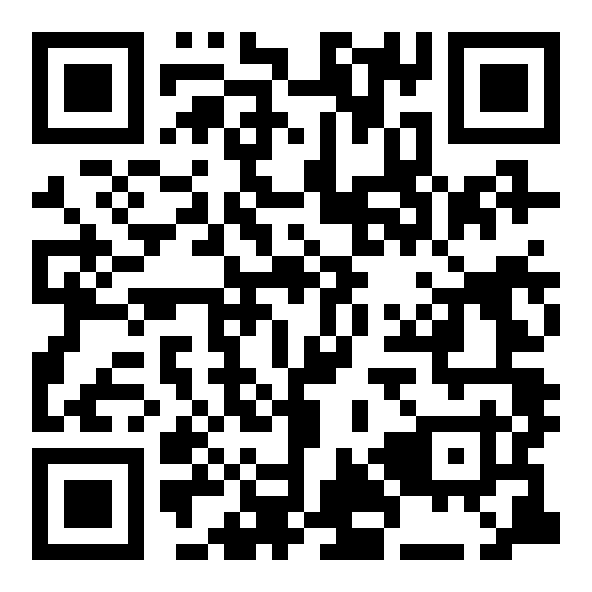 11.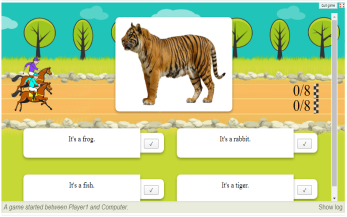 Do you know animals? (speaking)  (a game)https://learningapps.org/5044915 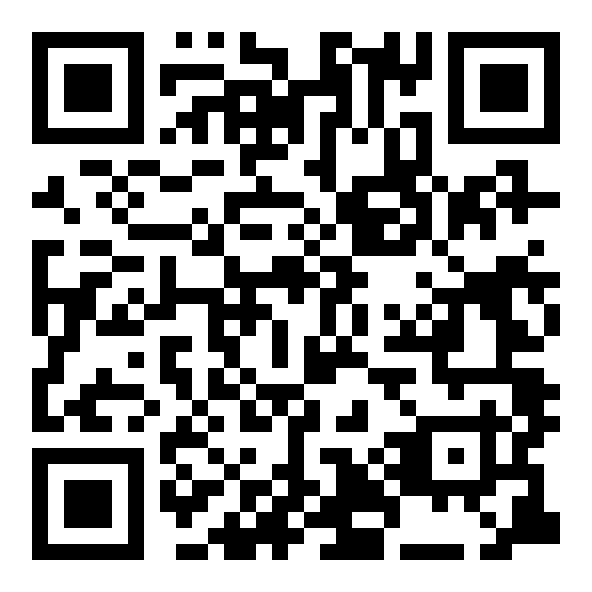 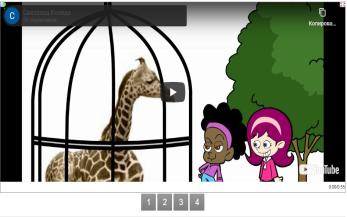 Speaking about the animals at the zoo. (video-model) https://learningapps.org/3462961 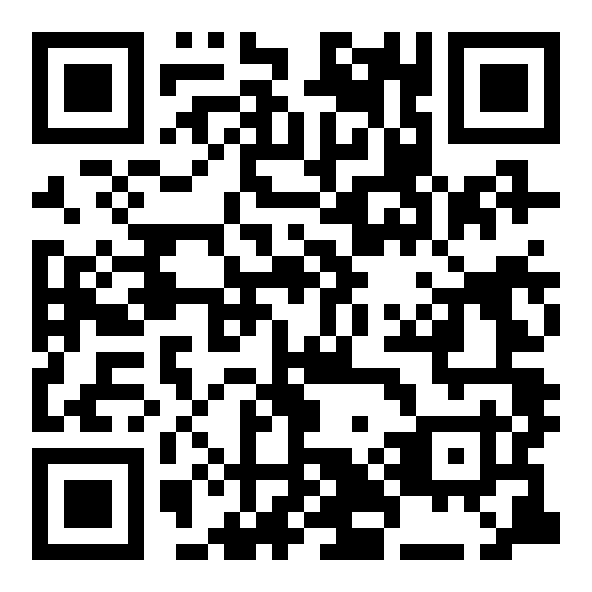 12.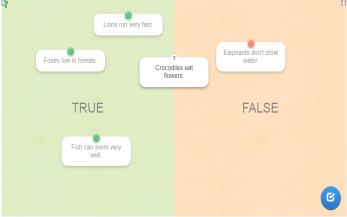 What can animals do? (reading) (true / false) https://learningapps.org/3448914 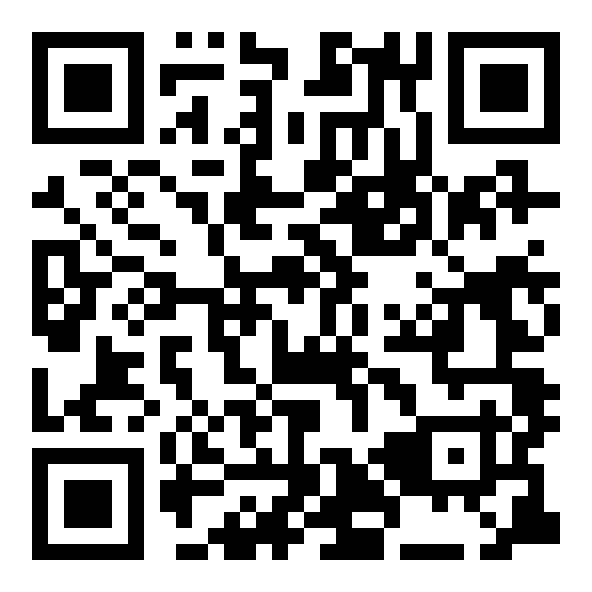 13.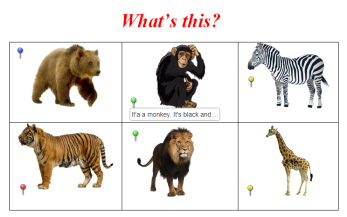 What animal is it? (speaking / reading) https://learningapps.org/5052719 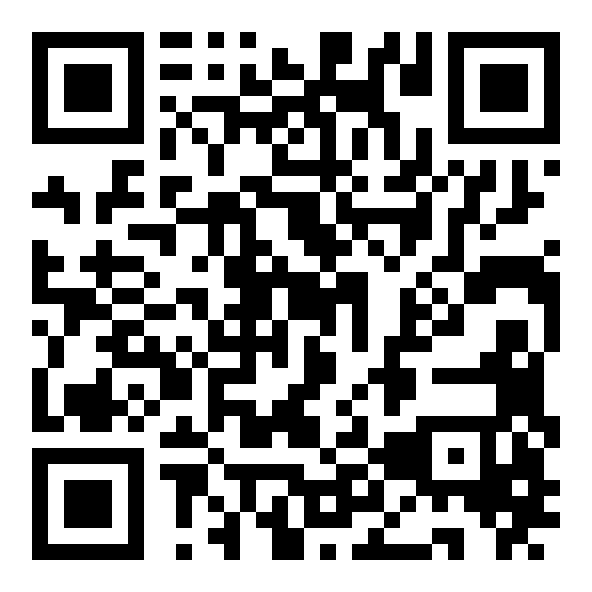 14.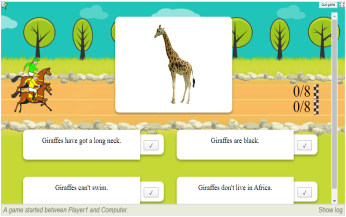 Speaking about animals. (reading) (a game)https://learningapps.org/5073959 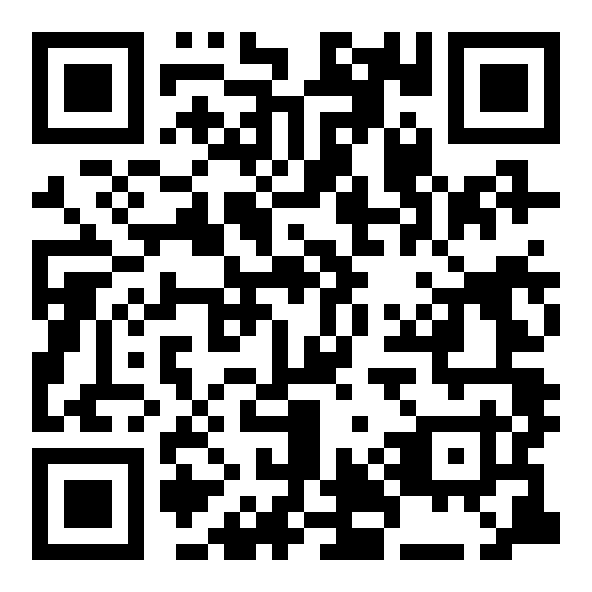 15.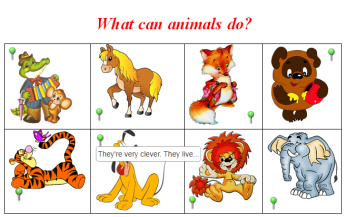 What can animals do? (speaking / reading)https://learningapps.org/5073973 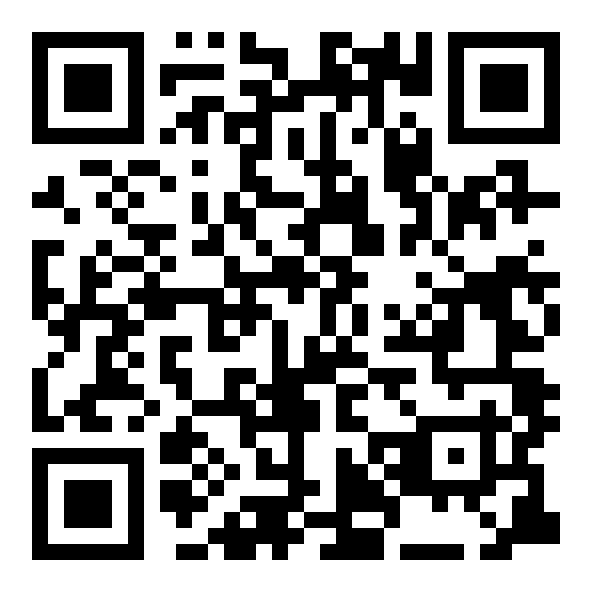 16.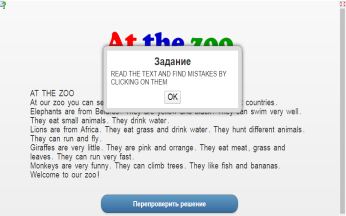 Read the text and find mistakes by clicking on the incorrect words.https://learningapps.org/3454716 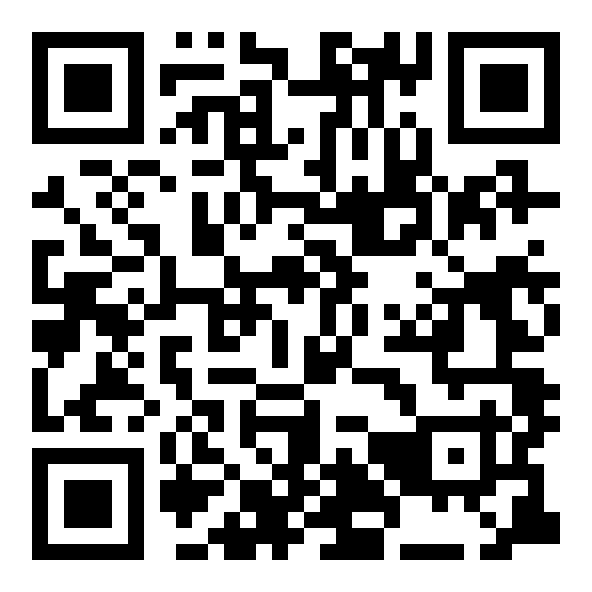 17.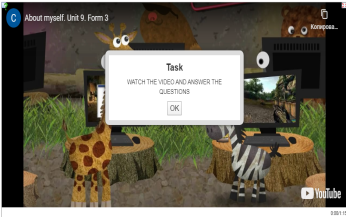 Describing animals. (video-model) (listening)https://learningapps.org/3380956 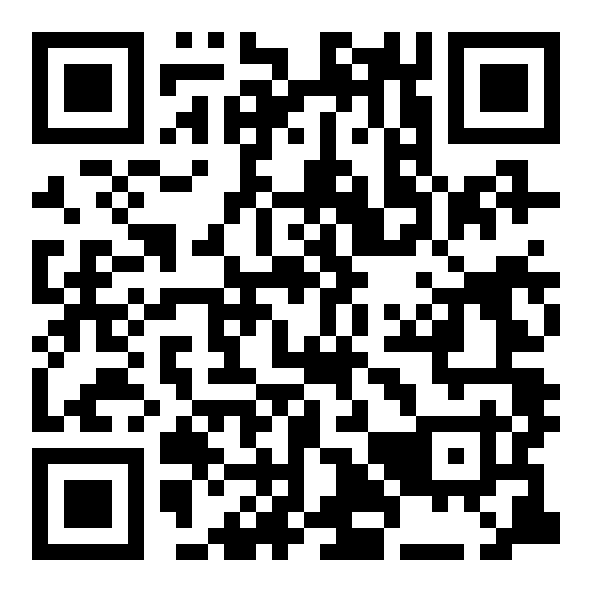 18.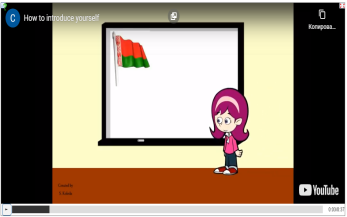 My video passport. (video-model) (listening) https://learningapps.org/3462974 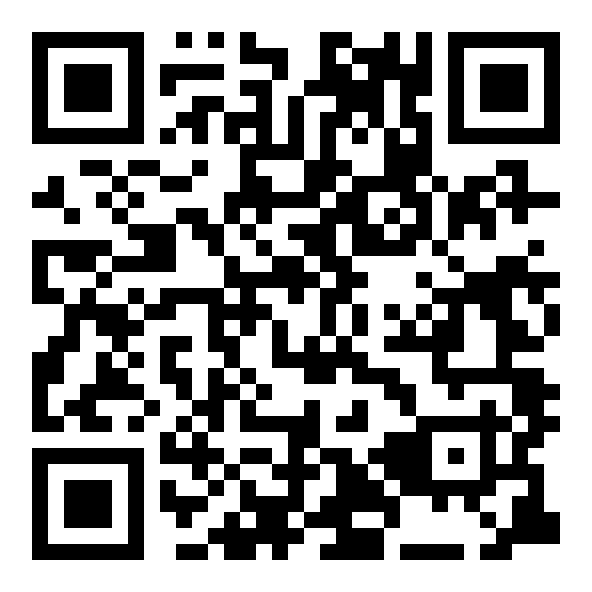 FORM IV / TERM IVFORM IV / TERM IVFORM IV / TERM IVFORM IV / TERM IVUNIT VIIIUNIT VIIIUNIT VIIIUNIT VIII1.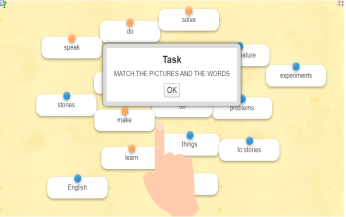 Teaching new vocabulary. (matching pairs)https://learningapps.org/7074716 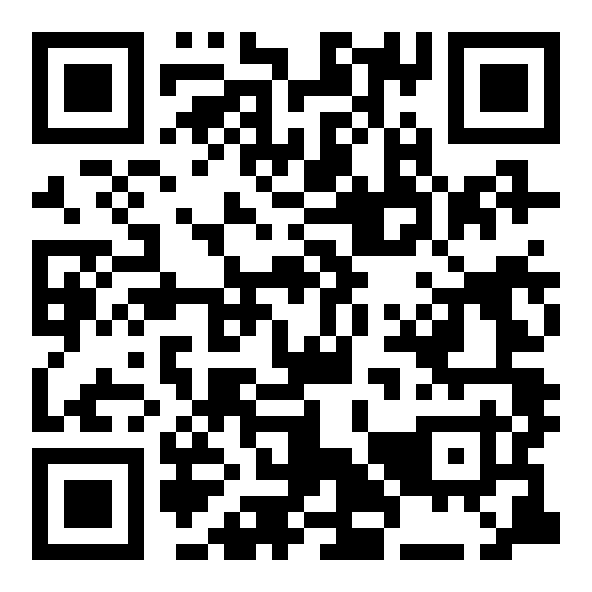 2. 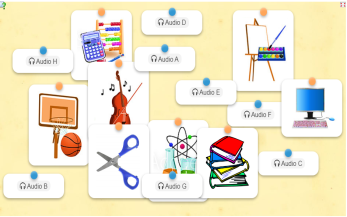 Subjects we study at school. (listening)https://learningapps.org/8401814 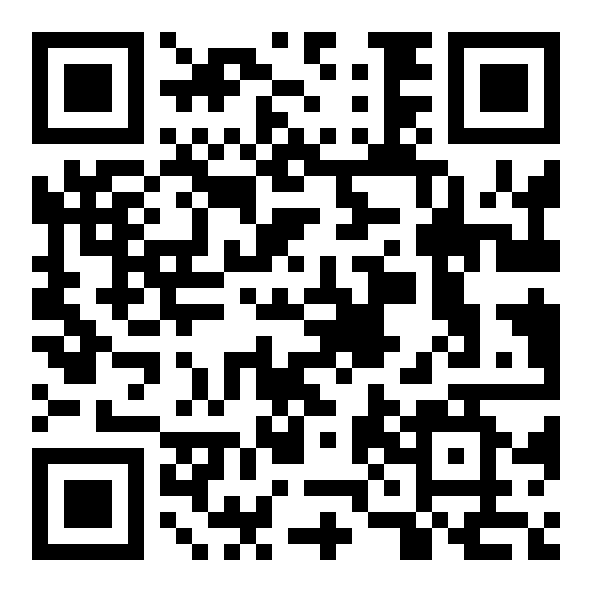 3.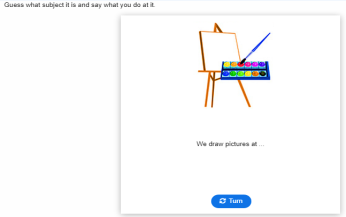 Say what you do at different subjects. https://h5p.org/node/763184?feed_me=np 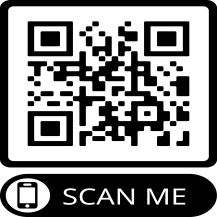 4. 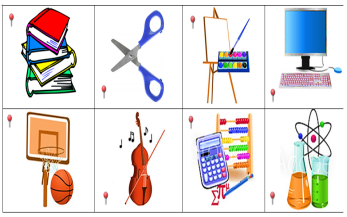 What we do at the lessons. (reading / speaking)https://learningapps.org/8401824 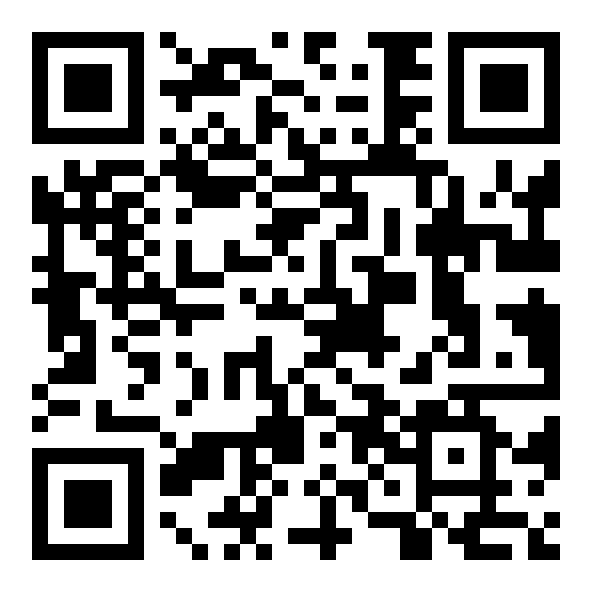 5.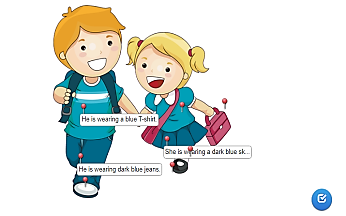 What is he / she wearing? (grammar) https://learningapps.org/8411480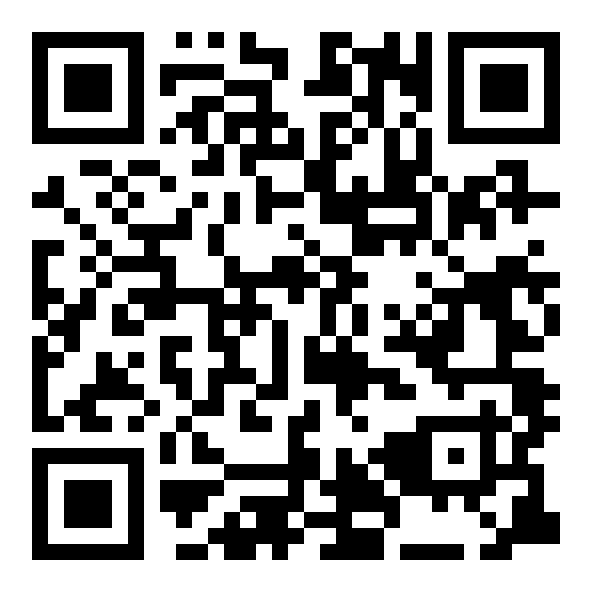 6. 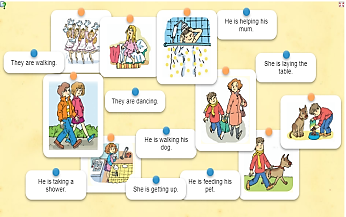 What are they doing? (reading) https://learningapps.org/8411489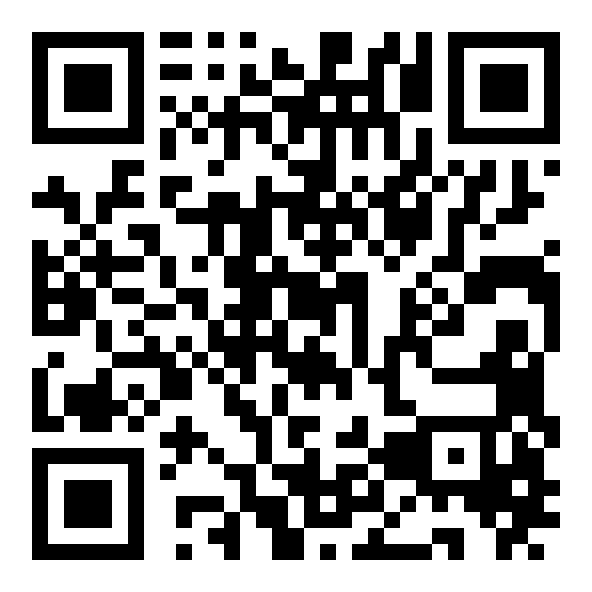 7. 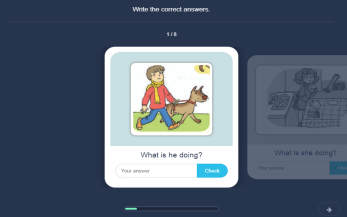 What are they doing?  (writing) https://h5p.org/node/763070 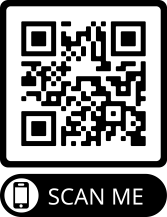 UNIT IXUNIT IXUNIT IXUNIT IX1. 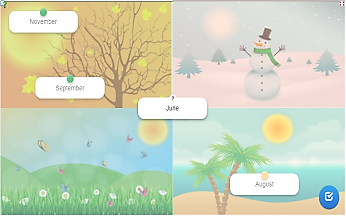 Do you know seasons and months? (vocabulary) https://learningapps.org/8411507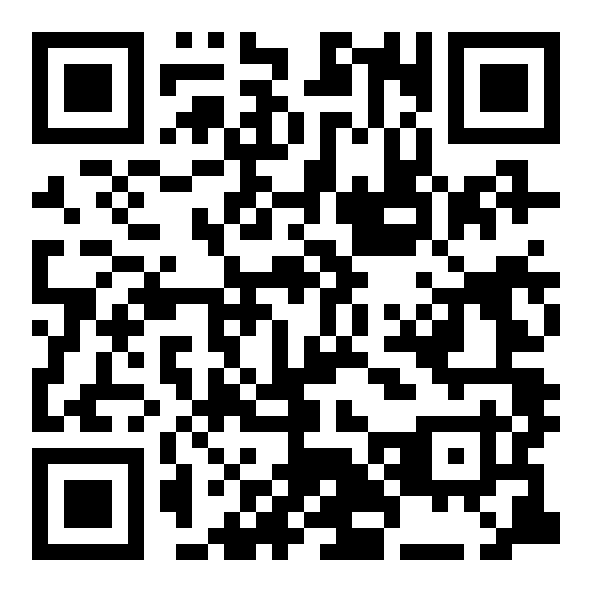 2. 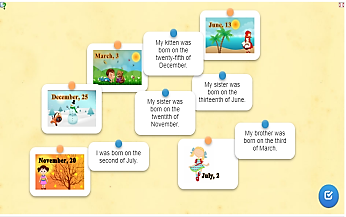 When were you born? (reading) https://learningapps.org/8411527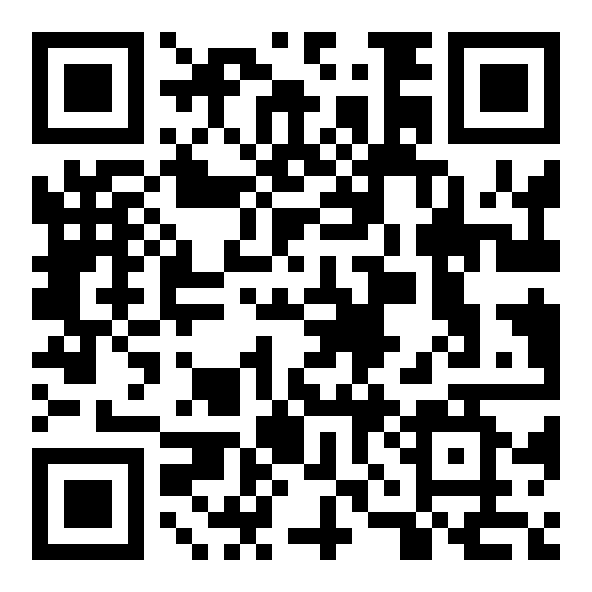 3. 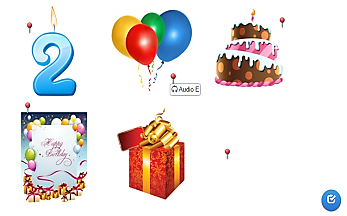 Birthday party (words) (listening) https://learningapps.org/8438628 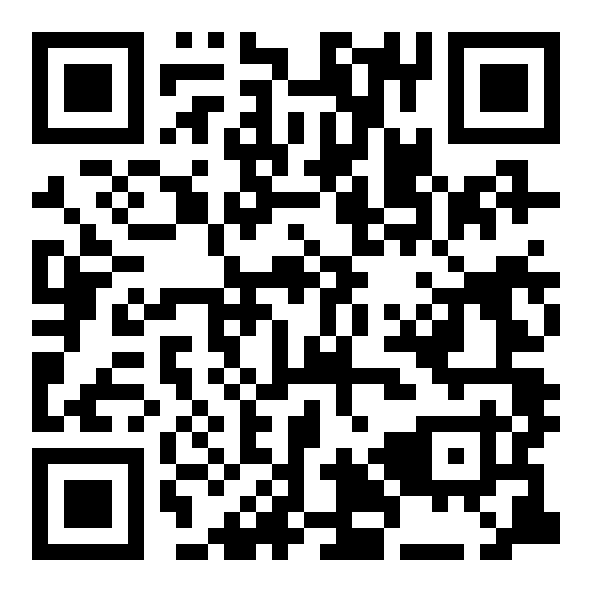 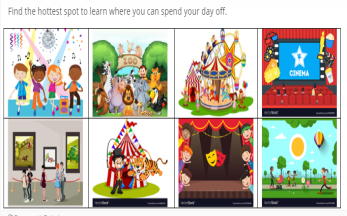 Where we can spend our day off. (a game - hotspots)https://h5p.org/node/763223 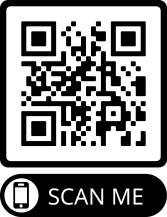 4.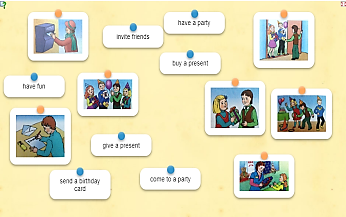 Come to my birthday party. (vocabulary) https://learningapps.org/8438601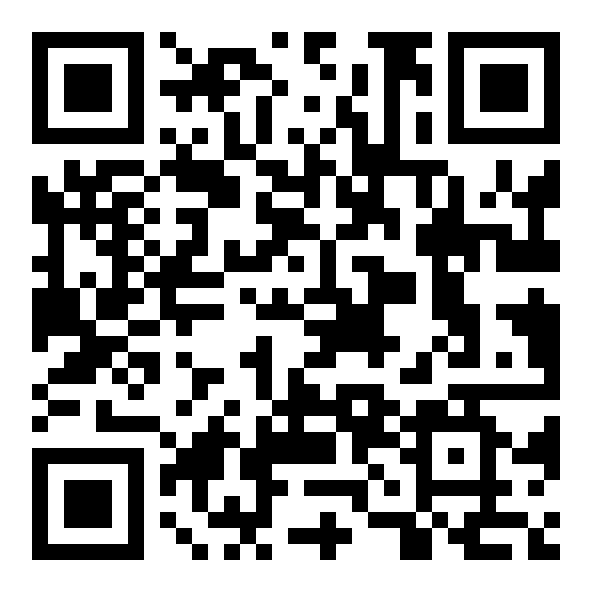 5.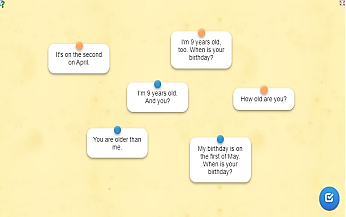 Come to my party. (speaking) https://learningapps.org/8438604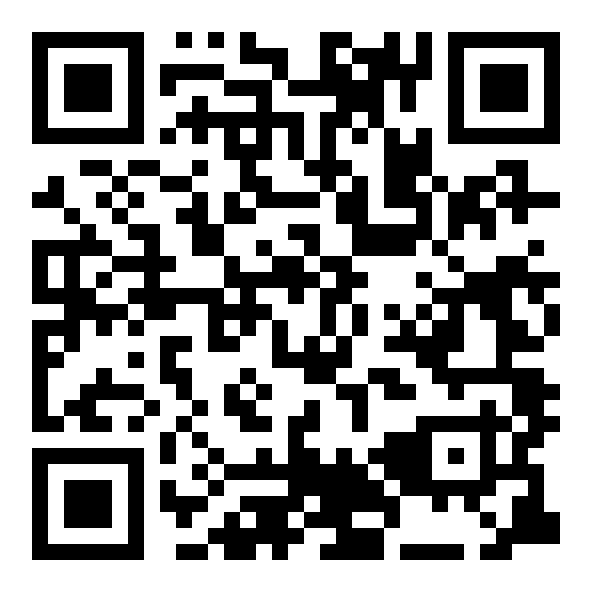 6.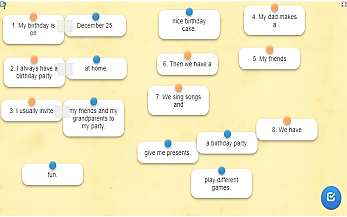 How I celebrate my birthday party. (speaking) https://learningapps.org/8438612 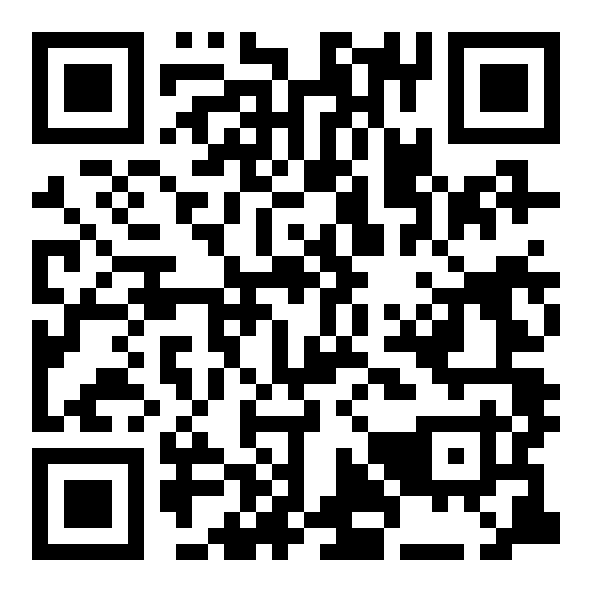 